Автобусный тур для школьников Могилёв – Вязынка – Буцевичи- МогилёвПолная стоимость тура:  480 000  бел. руб.В стоимость входит:проезд комфортабельным автобусомэкскурсионное обслуживание по программевходные билеты в «Вязынку»входные билеты на конную усадьбу с анимационной программойдегустация чая с блинчикамиАгентство пляжного отдыха ВЕЛЛ- 
ООО«МАЛИНДИ БАЙ»212030 г.Могилёв, ул.Яцыно, д.5,оф.3тел./факс 8(0222) 77 06 14+375(29) 307 06 14,       +375 (33) 357 06 14E-mail: mogilev@well.ru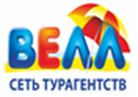  8:00Выезд из г. Могилёва.10:30Прибытие в Вязынку. Вязынка – это небольшая деревня, где в 1882 году родился Иван Доминикович Луцевич, более известный как Янка Купала – белорусский поэт, драматург, публицист, классик белорусской литературы.В 1972 году к 90-летнему юбилею со дня рождения Янки Купалы правительство Беларуси приняло решение о создании в Вязынке литературно-мемориального заповедника писателя.При создании проекта они постарались сохранить естественный ландшафт Вязынки с ее архитектурной планировкой, деревьями и водоемом. Для этого архитекторы изучали материалы архивов, различные сведения из библиотек, газет и журналов, а также воспоминания местных жителей Вязынки.Площадь заповедника Янки Купалы составляет около 13 га. С запада его границей служит железная дорога, а с востока – канал, соединяющий реку Свислочь с главным притоком Немана – Вилией.Дом, где когда-то жил Янка Купала, сегодня выглядит так же, как и в XIX веке. В нем находятся двое сеней и две жилые комнаты. Семья Луцевичей жила в левой половине дома. В правой части жил дядя писателя. Сегодня там располагается литературная экспозиция музея. Рядом с домом растут деревья, посаженные женой Янки Купалы совместно с белорусскими писателями и поклонниками творчества писателя.12:00Прибытие на конную усадьбу, где Вы увидите необычную анимационную программу: приключения с ковбоями, катание верхом на лошадях, танцы, стрельба из лука. А в завершении программы Вас ждёт ароматный чай с домашними блинчиками.15:00Убытие в г. Могилёв.